 關閉回首頁  X  (HOME)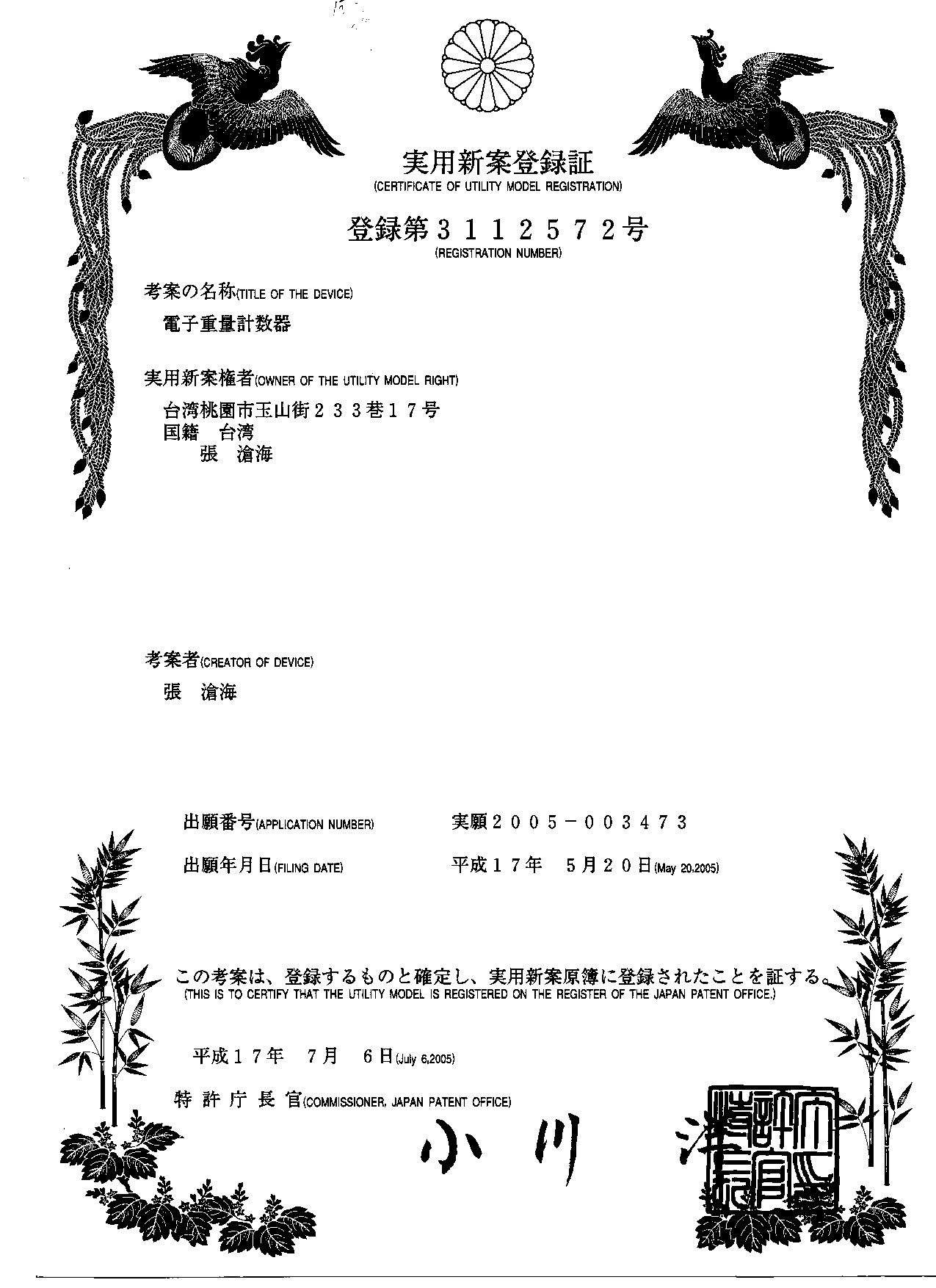 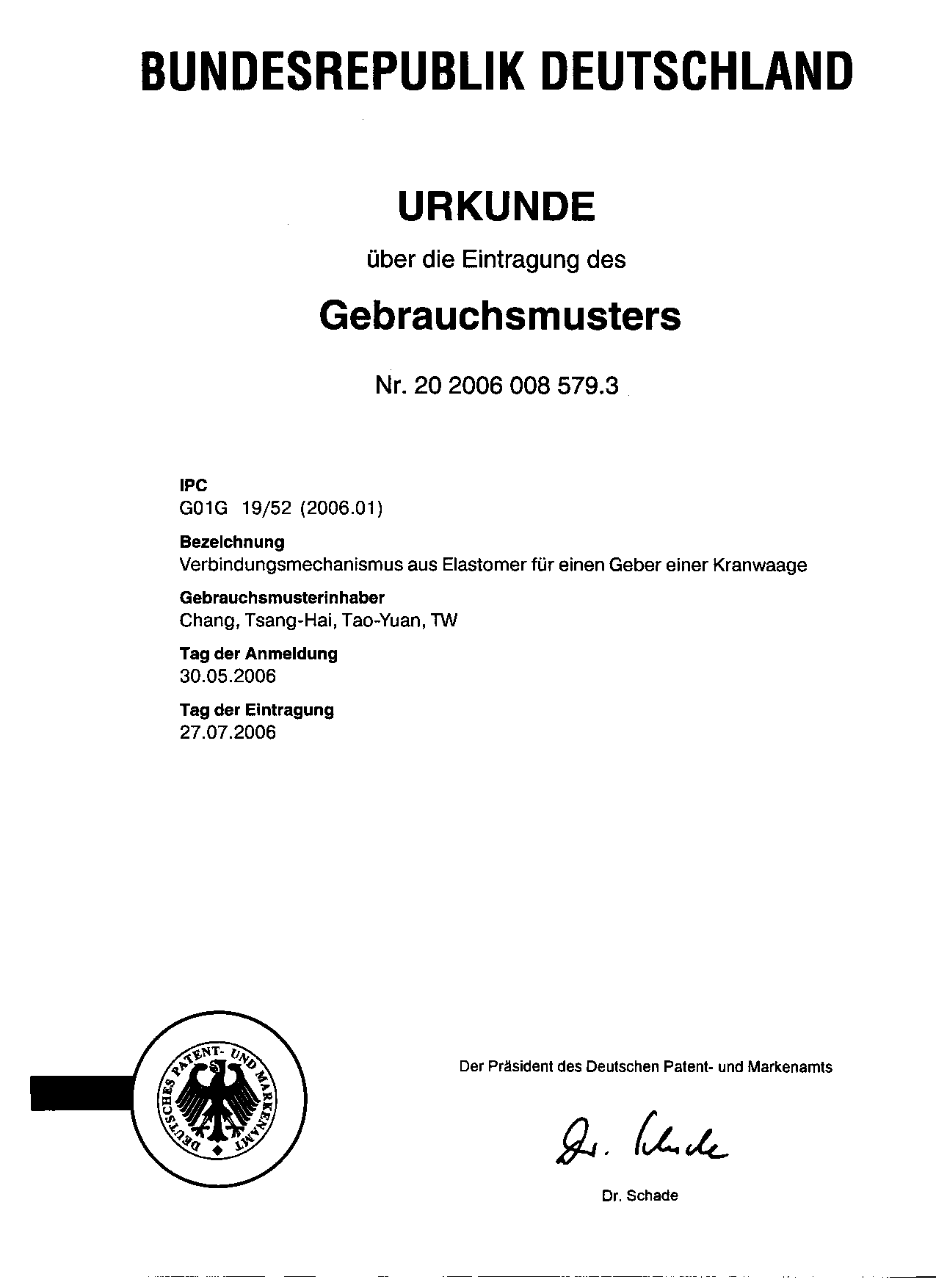 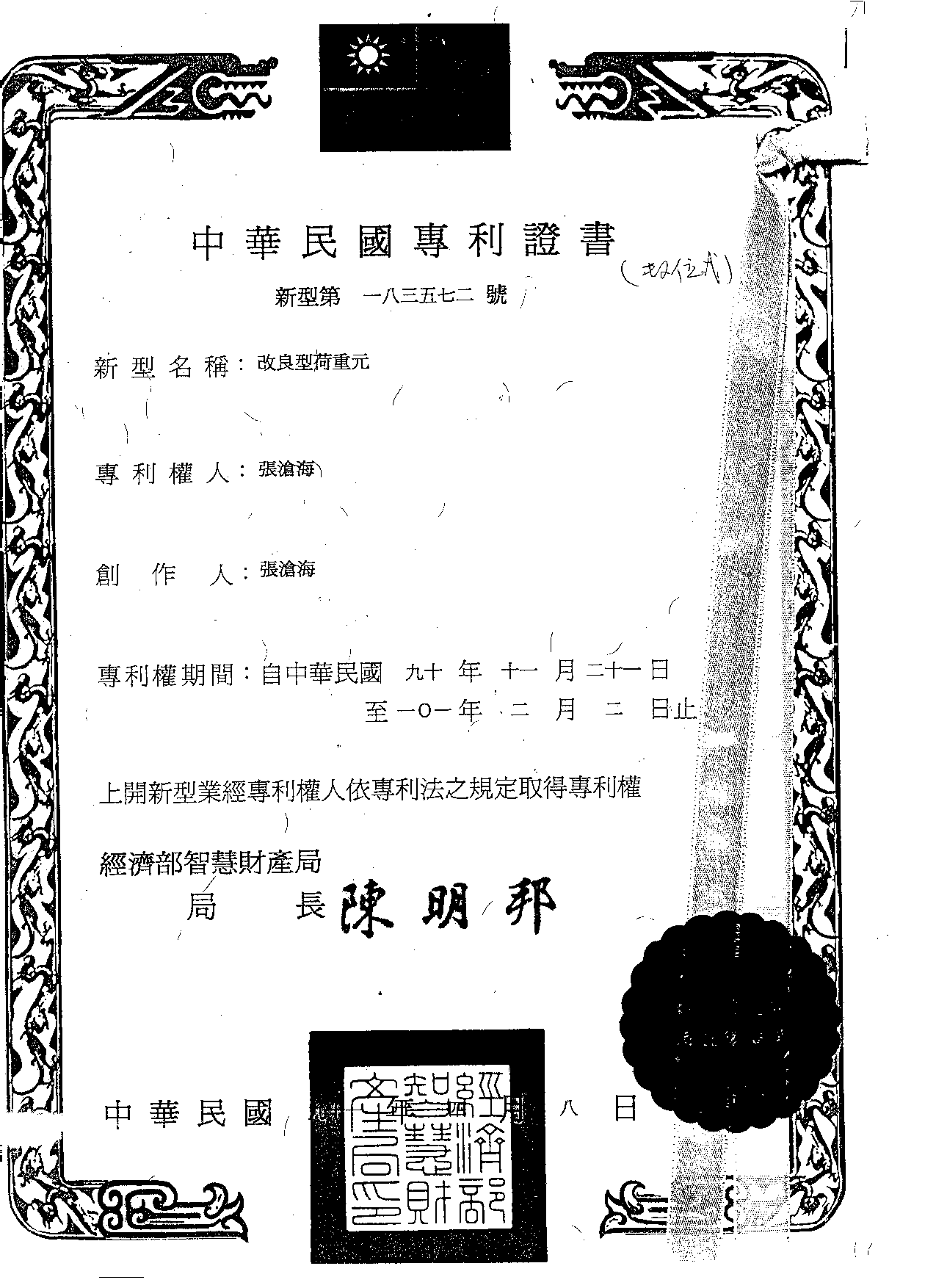 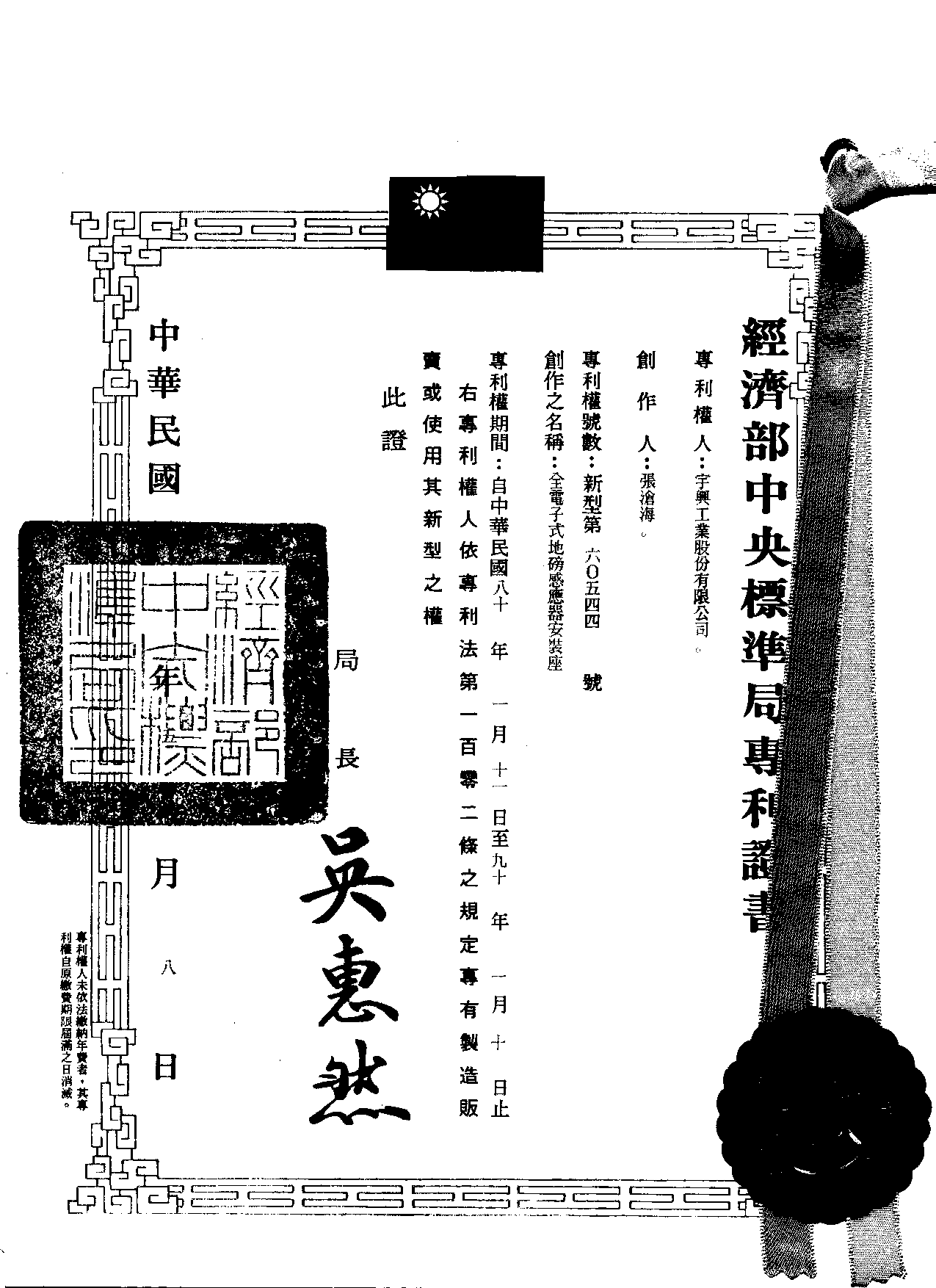 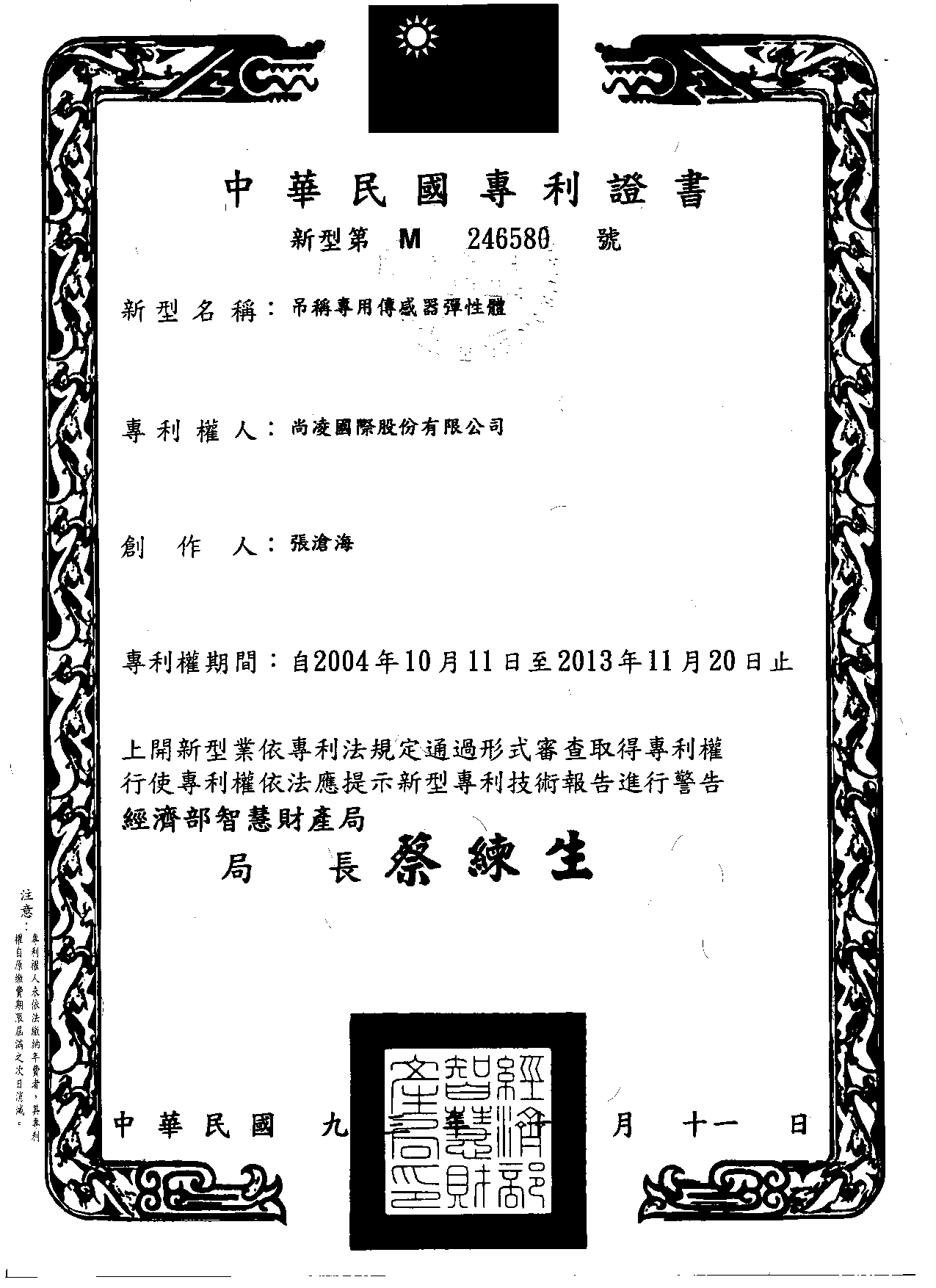 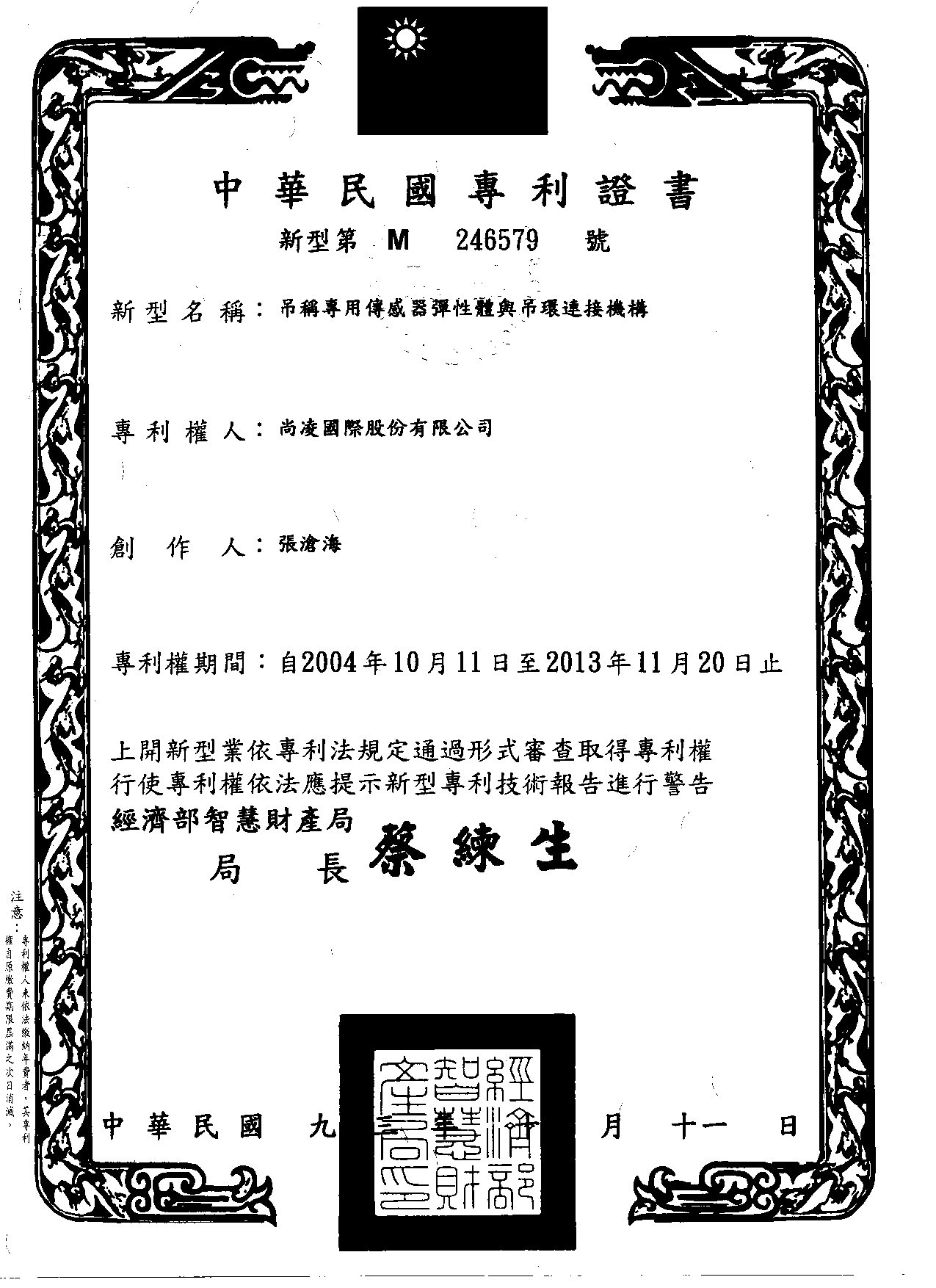 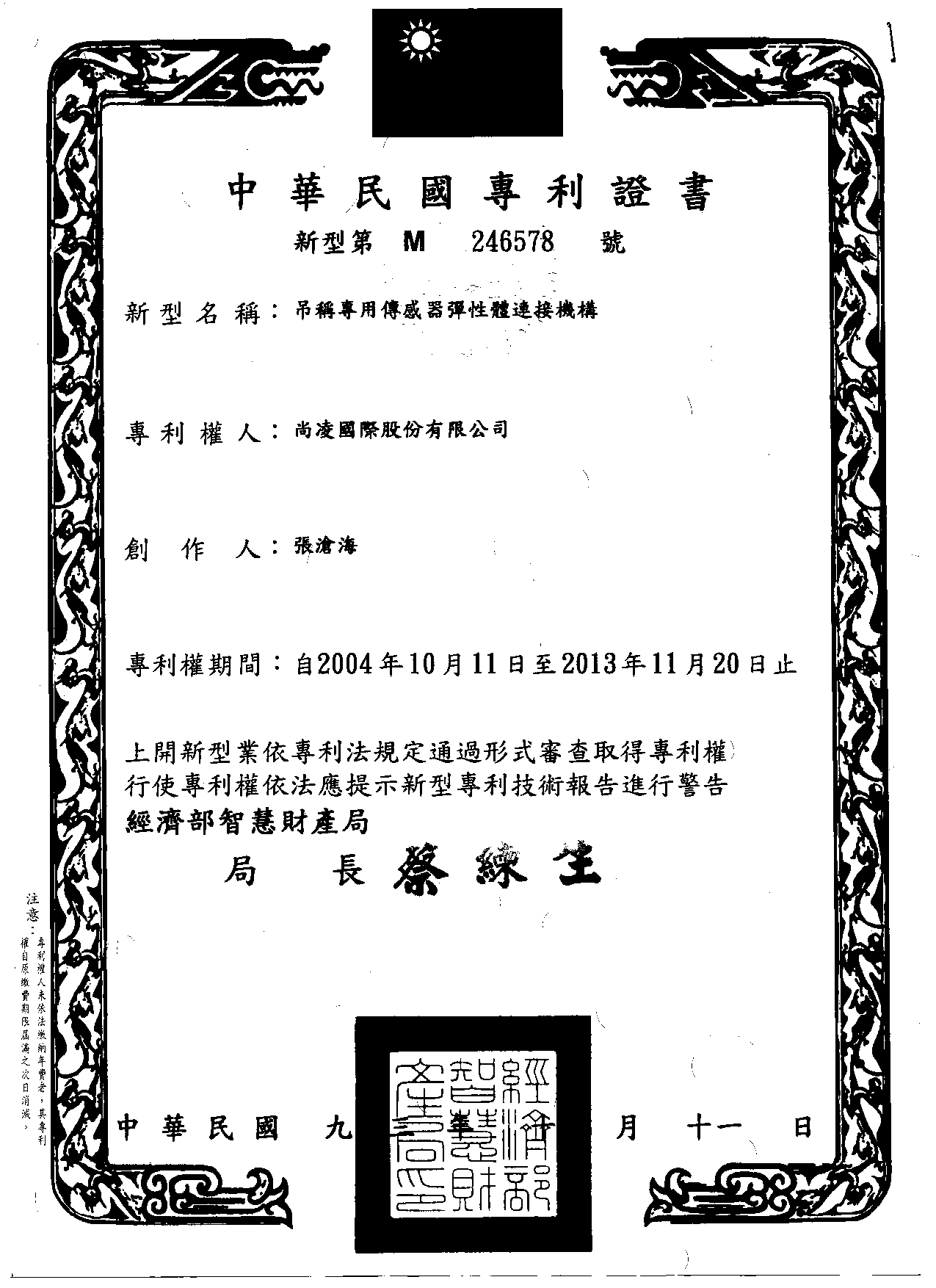 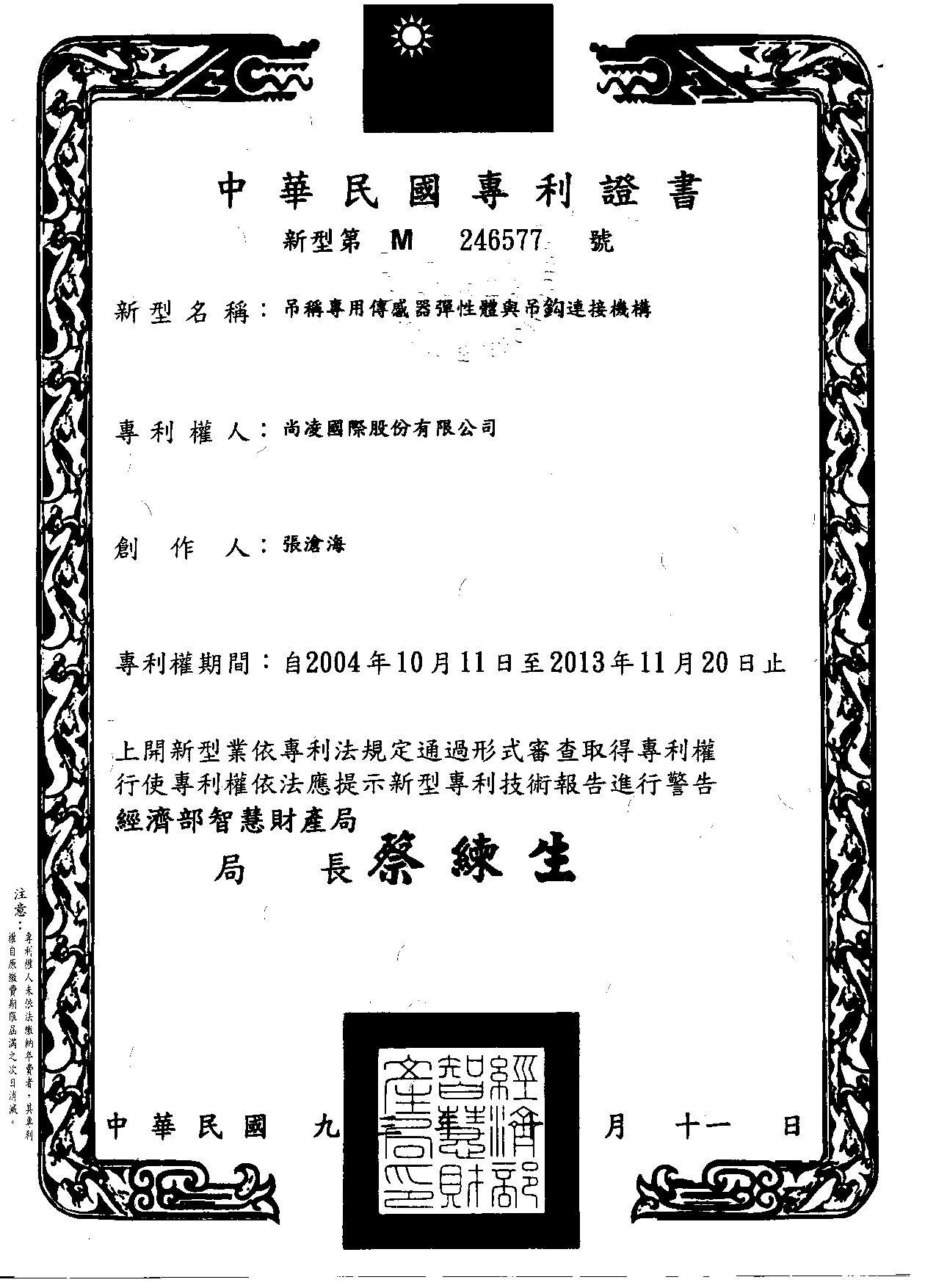 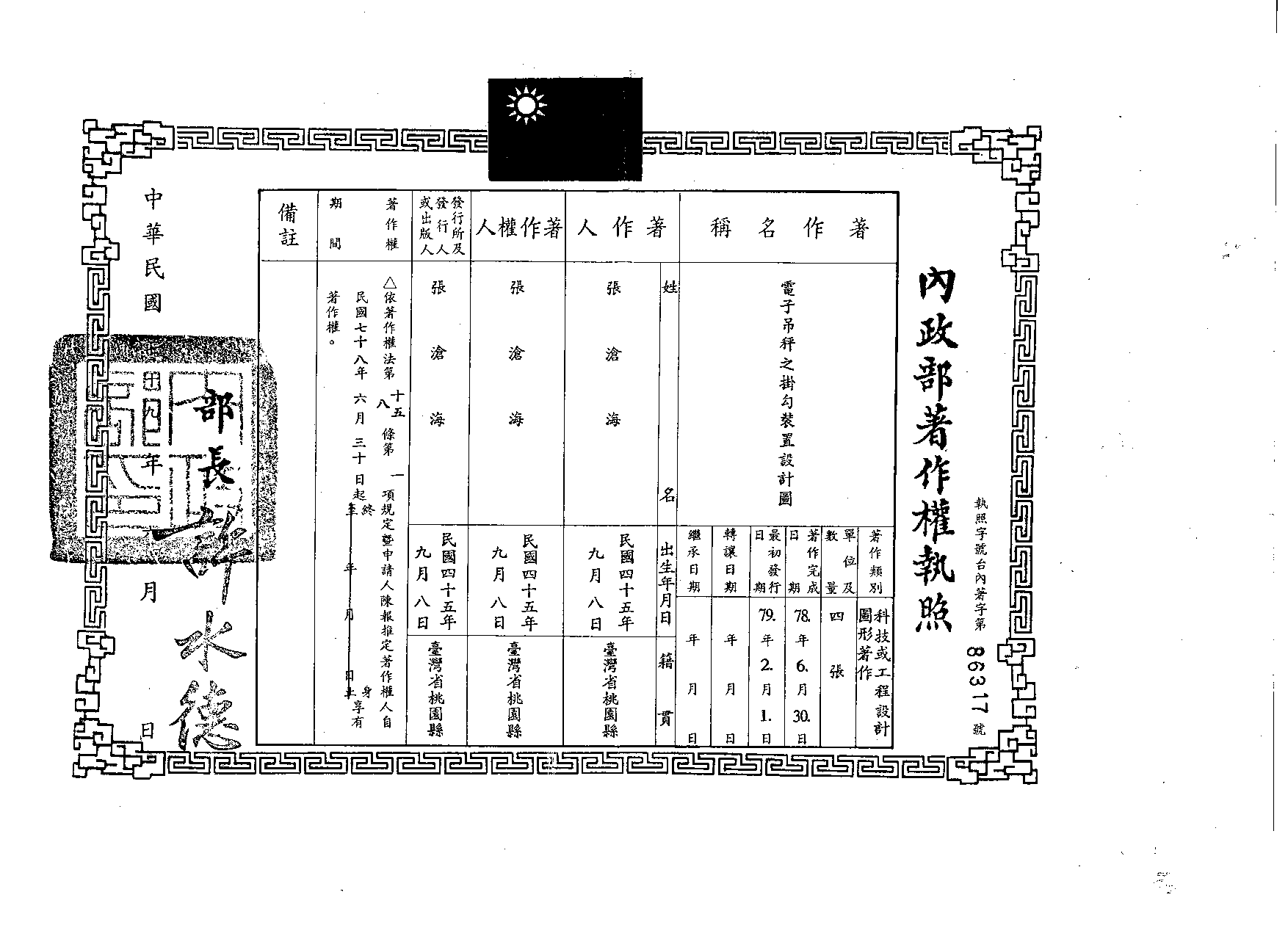 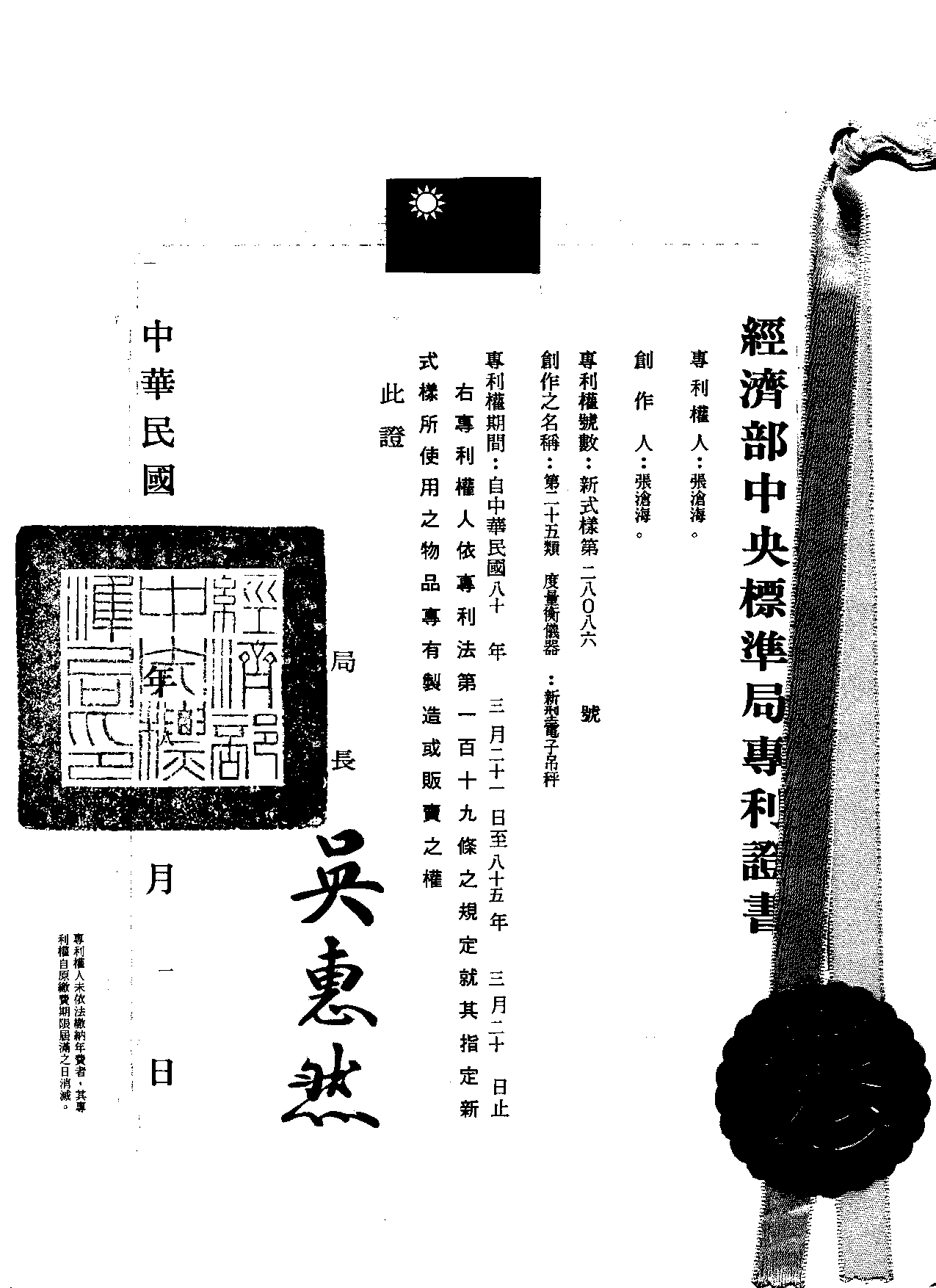 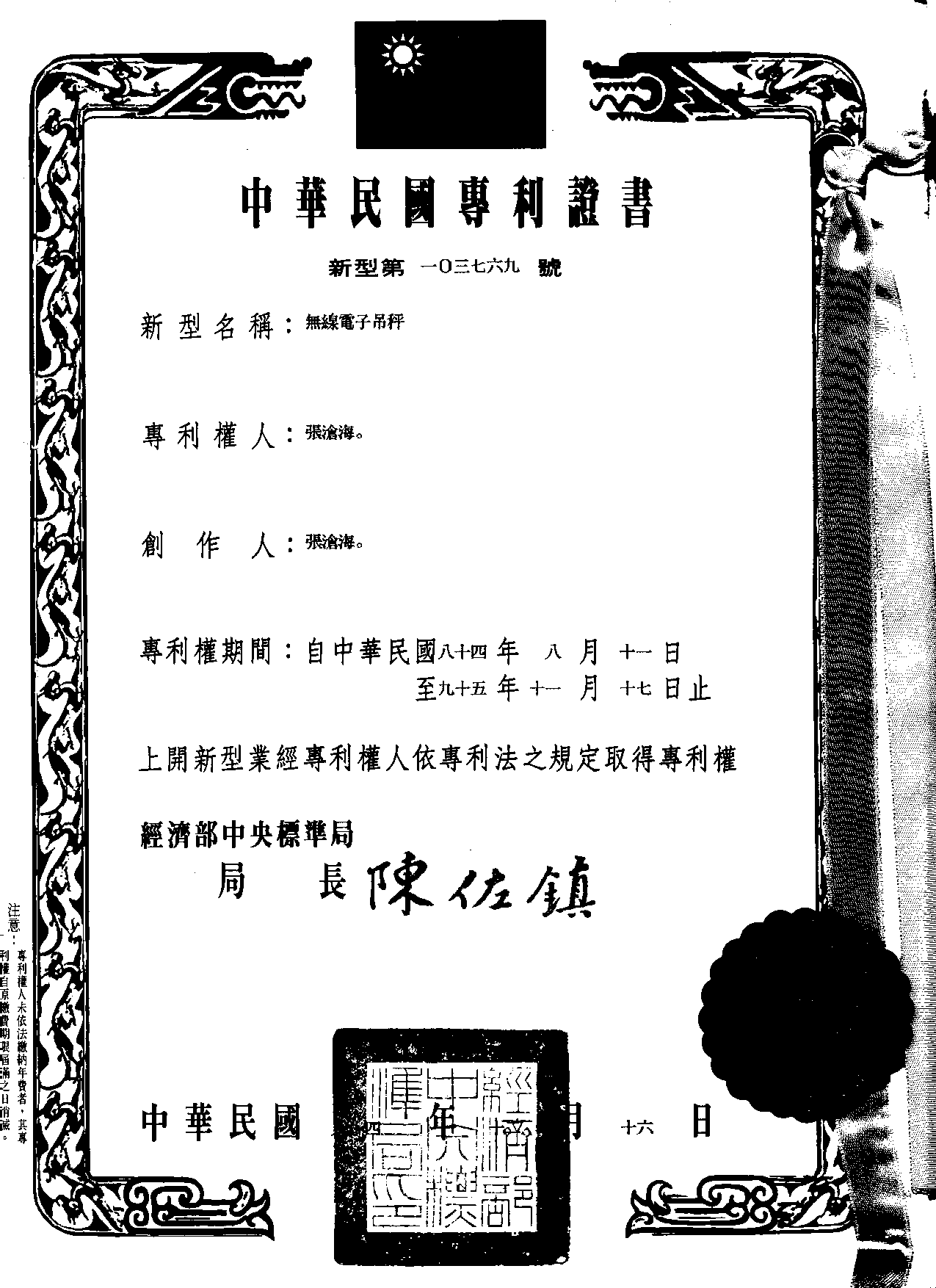  關閉回首頁  X  (HOME)